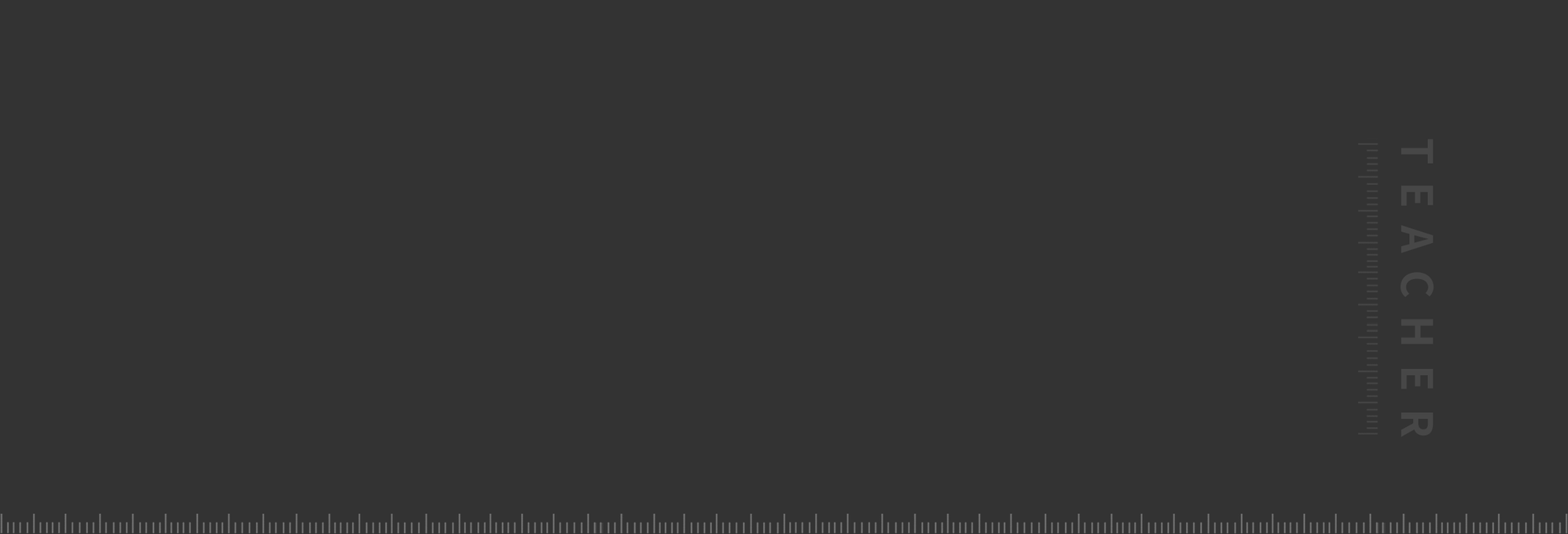 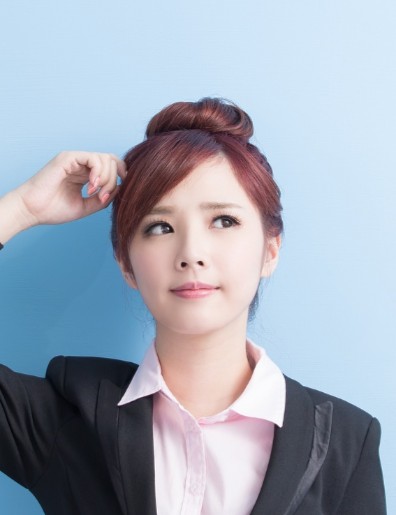 教育经历2015.09 - 2019.06天津理工大学/本科（985） 物理学专业GPA：3.8/4.0曾获国家一等奖学金技能证书1、英语能力：TOEFL（108）、大学英语六级（658）2、专业证书：普通话二级甲等、高级教书资格证、全国计算机二级证书3、熟练使用 Excel , Word , PowerPoint 等 office 软件自我评价本人有良好的沟通能力，严谨耐心，善于发现问题和解决问题，对高中学生教育有较深刻的理解；热爱教育事业，具备过硬的教学水平，富有感染力，能启发学生思维，养成良好的学习习惯，可以胜任高中物理老师一职。实习经历2015.07 - 2016.04教育培训机构 物理老师工作内容：担任高中物理一对一辅导老师，分析学生薄弱知识点，制定合理的个性化学习方案工作成果：1、经辅导后多名物理科成绩落后的学生得到显著提升，其中有学生3月内从56分提升到89分2、任教期间零差评、零投诉，学生和家长满意度最高，被机构评为“金牌优质老师”教学经验2016.09 - 至今第一中学高三年纪	物理老师、班主任工作内容：1、教授高中物理课内容、组织课堂实验2、研究历年高考、模拟题出题规律，参与模拟试卷出题工作3、班级日常管理管理，科学制定学生自主学习计划工作成果：1、对高中物理教学有丰富的教学经验，对高考物理有较深入的研究，在任职期间所带班级物理科成绩保持年级前3（20个理科教学班）2、担任班主任期间，学生整体成绩有显著提升，从年级第10提升为前3，并连续3个学年度获得“先进班级”称号，获得学校领导和学生家长的赞扬和肯定